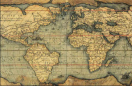 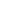 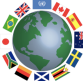 Course Description  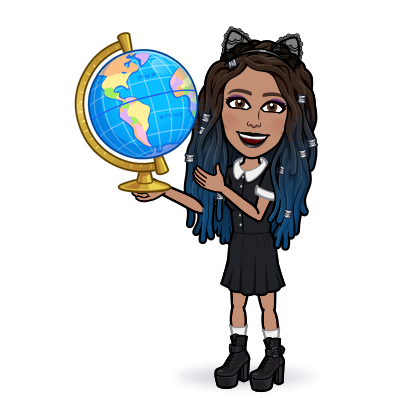 The Global History and Geography course is divided into two years. This course examines World History in many regions and civilizations. It looks at dates from 4000 B.C. to around 1750 A.D. Students will be expected to write (DBQ’s) and thematic essays, and occasionally complete web-quests and other research assignments.  The course will have main concepts or big ideas and essential questions to act as guides throughout the semester.  These ideas and questions will allow students to have a clear understanding of how course topics relate to each other throughout the spring semester. This course’s main focus is on how early civilizations grew and developed.  Big Idea: In order for civilizations to grow and develop they must adapt to the needs of the people. Essential Question: What is change and what is the most effective way to create it (if you even can?)  Text Etext : Etext World History Interactive Text : SAVVAS World History interactive ISBN-13: 978-1-418-33036-1ISBN-10 : 1-418-33036-1Participation Students are expected to come to every class prepared to engage in class discussions and activities and to take notes.  They are expected to use a device [laptop/ipad] to each class.* Students should behave in a respectful manner in order to maintain a positive learning environment, including following the dress code as it is stated in the student handbook and not using a cell phone during class unless directed to do so.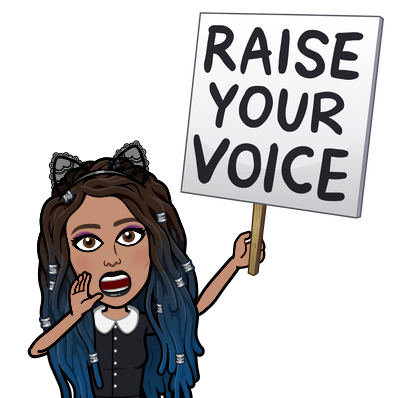 * Students may use their own device (NOT A CELLPHONE).
AssignmentsAssignments, including preparation, will be addressed in class and posted on Google Classroom and the SAVVAS interactive website. Responses on all assignments must be appropriate and relevant. If a student has any difficulty understanding or completing the assignment, he/she should speak with me in school or contact me via email prior to the assignment’s due date. It is the student’s responsibility to ask for work when she/he has been absent and to submit the work in a timely manner agreed to by the teacher if the absence is anticipated (ex: travel, school field trips, etc.). Students must also obtain the notes/materials for missed classes and are encouraged to utilize extra help to clarify those notes. 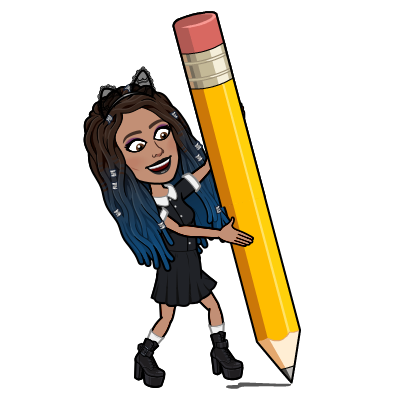 Historical Practices Throughout the course of this year, students will gain a deeper understanding of Global History by utilizing 4 key mastory  steps:Connection (Making meaning personal)In step 1, Students will begin interactive Social Studies by engaging  in the topic story I connecting it to their own lies Investigation: Acquiring knowledge and skills In step 2, Students investigate the topic story through a number of engaging features as they learn through the content Synthesize: practice Knowledge and Skills In step 3 , pause to reflect on what students have learned and revisit an essential questionDemonstrate : Showing mastroy of the topic Step 4 students demonstrate their Mastery of the material Tests & Quizzes  Major tests and quizzes will be given in each marking period with a study guide prior to most major tests. Minor assessments will be given at the end of each topic Most assessments will be completed via Google Classroom/Forms.It is the student’s responsibility to make up tests and quizzes when she/he has been absent. Please be aware that make-up tests and quizzes may be formatted differently from the original. Grades Notes: Assignments submitted late will result in 10 points lost per day. Participation grade is 10 points per week with 1 point lost per tardy. Major Course Topics 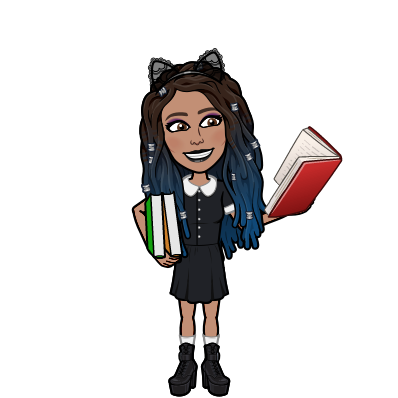 Grades online & Extra Help
It is MOST important for your parents to keep up with your progress online. Grades are posted regularly and both parent and student are expected to carefully follow your progress. If you or your parents do not have access to grades, you should contact TCS’s Parent Coordinator immediately to gain access to this important tool.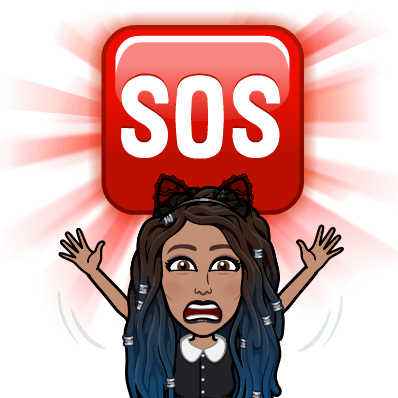 Students are always encouraged to schedule and attend extra help sessions. Please tell me when you would like to receive extra help in advanceGrading PercentagesHomework 15%Participation / Classwork    35%Assessments (Test, Quizzes) 30%Performance task (Essays, projects)20%Homework Grading ScaleHomework Grading Scale++100+9585-750FUnitTopicsContent Unit 1 : Prehistory and Topic 1 : Origins of Civilization (Prehistory - 300 B.C)Topic 2 : The ancient Middle East and Egypt (3200 B.C - 500 B.C)Neolithic Revolution Civilizations beginSumerMesopotamia Hebrews and origins of Judaism Egypt  Unit 2 : Ancient and Classical CivilizationsTopic 3:  Ancient India and China (3300 B.C-A.D 550)Topic 5 : Ancient Greece (1750-133 B.C)Topic 6: Ancient rome and origins of Christanity (509 B.C - A.D. 476)Early civilizations in South Asia Origins of Hinduism and Buddhism Empires in India Strong rulers unite ChinaEarly Greece Greek City statesGreek thinkers, Artist and Writers Alexander the great + legacy of Greece Unit 3: Pre-Modern World Topic 7: Medieval Christian Europe (330-1450)Topic 8: The Muslim World and Africa (730 B.C -A.D. 1500)Topic 9: Civilizations of Asia (500-1600)The Middle agesFeudalism and the Manor Economy The Medieval Christian Church The crusades and after The feudal monarchs and the Church Literature and arts of the Middle Ages Orgins of Islam Muslim Achievements The Ottoman Empires Early civilizations in AfricaWest African Kingdoms East African trading Tang and Song Dynasties Mongol Empires and Ming ChinaKorea and its traditions Japan + cultures of southeast Asia Unit 4 : Moving Towards a Modern World Topic 4: The Americas (prehistory - A.D 1570)Topic 10: The renaissance and Reformation (1300-1650)Topic 11: New Global Connections (1450-1796)Topic 12:  Absolutism and Revolution Civilizations of Middle America The world of the Incas The peoples of North America The Italian Renaissance The Renaissance in Northern Europe The prostenat reformation The Scientific Revolution Europeans explore overseasEuropeans in Asia European conquest of the Americas Colonies in North America Slave trade 